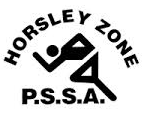 Horsley Zone Girls Softball Team 2016Coach: Mr MouradSchool: Canley Heights PSThe SSW Carnival is to be held at Macarthur Softball Complex Stadium on Monday 23rd May.SchoolStudentKing ParkJennifer NFairfield WestAnita C, Jade H, Kristina B, Stefani B, Fane VPrairievaleEleni NCanley HeightsNikola C, Biljana CHarrington StJennifer M, Charlotte S